«همواره چراغ توفیق فرا راهتان»«حق نگهدارتان»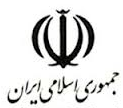 نام و نام خانوادگی:                           نام دبیر :            نام درس: فارسی 1پایه : دهم               رشته :                    نوبت : دوم  نام و نام خانوادگی:                           نام دبیر :            نام درس: فارسی 1پایه : دهم               رشته :                    نوبت : دوم  مهر آموزشگاهمهر آموزشگاهتاریخ امتحان : 6/3/96            ساعت شروع : 10 صبح          مدت امتحان :   80           تاریخ امتحان : 6/3/96            ساعت شروع : 10 صبح          مدت امتحان :   80           مهر آموزشگاهمهر آموزشگاهردیفاین آزمون مشتمل بر     26 سوال و در ...........4...... صفحه می باشد.      www.elmgram.irاین آزمون مشتمل بر     26 سوال و در ...........4...... صفحه می باشد.      www.elmgram.irبارمالف)1قلمرو زبانی (7 نمره)معنی واژه های مشخص شده را بنویسید. - دو دست را تا فراز کلّه نمایان ساخت.                             - بیامد دمان پیش گرد آفرید.- دو انبان از برگ های آن پر کرد.                                   - بتازد به نیرنگ تو، توسن منقلمرو زبانی (7 نمره)معنی واژه های مشخص شده را بنویسید. - دو دست را تا فراز کلّه نمایان ساخت.                             - بیامد دمان پیش گرد آفرید.- دو انبان از برگ های آن پر کرد.                                   - بتازد به نیرنگ تو، توسن من12در موارد زیر غلط های املایی را بیابید و درست آن را بنویسید. - جست از سدر دکان سویی گریخت                       شیشه های روغن گل را بریخت- کاش آرزویت از سر عشق باشد و تساحبت عاشقانه.- کمان را بمالید رستم به چنگ                         به شصت اندر آورده تیر خدنگ- وین بوم مهنت از پی آن تا کند خراب              بر دولت آشیان شما نیز بگذرد-  از آن دهان که حّرای شیر می خروشید / کلمات کودکانه تراوید.- در بهشت انحار و اشجار است و در قرآن اخبار و اعتبار.در موارد زیر غلط های املایی را بیابید و درست آن را بنویسید. - جست از سدر دکان سویی گریخت                       شیشه های روغن گل را بریخت- کاش آرزویت از سر عشق باشد و تساحبت عاشقانه.- کمان را بمالید رستم به چنگ                         به شصت اندر آورده تیر خدنگ- وین بوم مهنت از پی آن تا کند خراب              بر دولت آشیان شما نیز بگذرد-  از آن دهان که حّرای شیر می خروشید / کلمات کودکانه تراوید.- در بهشت انحار و اشجار است و در قرآن اخبار و اعتبار.5/13با توجه به معنی، املای درست را از داخل کمانک انتخاب کنید. سنجش و (قیاس- غیاث)                              آشکار و (هویدا – حویدا)با توجه به معنی، املای درست را از داخل کمانک انتخاب کنید. سنجش و (قیاس- غیاث)                              آشکار و (هویدا – حویدا)5/04ساختمان واژه های زیر را (ساده، مشتق، مرکب، مشتق- مرکب) بنویسید. دانش آموز:                        جان پرور:                      جوشان:                        مسافر:ساختمان واژه های زیر را (ساده، مشتق، مرکب، مشتق- مرکب) بنویسید. دانش آموز:                        جان پرور:                      جوشان:                        مسافر:15پسوند«وش» در واژۀ خواجه وش به چه معناست؟ واژه ای دیگر مانند آن مثال بزنید. پسوند«وش» در واژۀ خواجه وش به چه معناست؟ واژه ای دیگر مانند آن مثال بزنید. 5/06نوع رابطه واژه های زیر را بنویسید. گلستان «و» پروانه:                  بر پایه تناسب (همبستگی)               بر پایه هم معنایی (مترادف) نوع رابطه واژه های زیر را بنویسید. گلستان «و» پروانه:                  بر پایه تناسب (همبستگی)               بر پایه هم معنایی (مترادف) 25/07در جمله زیر معادل معنایی کلمه مشخص شده را از بین گزینه ها انتخاب کنید. در مقابل لئیمی،کریمی کرد.بخشندگی                    پستی                    تکّبر                  جوانمردیدر جمله زیر معادل معنایی کلمه مشخص شده را از بین گزینه ها انتخاب کنید. در مقابل لئیمی،کریمی کرد.بخشندگی                    پستی                    تکّبر                  جوانمردی25/08در بیت: گفتم که بوی زلفت گمراه عالمم کرد            گفتا اگر بدانی هم اوت رهبر آید- نمونه ایی از جهش ضمیر را بیابید.- نقش ضمیر «ت» در واژه زلفت چیست؟- «بوی زلف» ترکیب اضافی است یا وصفی؟در بیت: گفتم که بوی زلفت گمراه عالمم کرد            گفتا اگر بدانی هم اوت رهبر آید- نمونه ایی از جهش ضمیر را بیابید.- نقش ضمیر «ت» در واژه زلفت چیست؟- «بوی زلف» ترکیب اضافی است یا وصفی؟25/025/025/09نمودار زیر را کامل کنید.نمودار زیر را کامل کنید.5/010باتوجه به متن زیر به پرسش ها پاسخ دهید. - قضا را روزی به دشت رفته بودم، به طلب هیزم . چون بازگشتم از پس بالایی درآمدم. گوسفندان را دیدم که می چرند و گرگی روی به رمه آورده بود و می پویید. الف) زمان و نوع فعل در آمدم را بنویسید.ب) نقش واژه گوسفندان را بنویسید. باتوجه به متن زیر به پرسش ها پاسخ دهید. - قضا را روزی به دشت رفته بودم، به طلب هیزم . چون بازگشتم از پس بالایی درآمدم. گوسفندان را دیدم که می چرند و گرگی روی به رمه آورده بود و می پویید. الف) زمان و نوع فعل در آمدم را بنویسید.ب) نقش واژه گوسفندان را بنویسید. 25/025/011نوع «را » در جمله زیر مشخص کنید. آن مرد به طرف کوی رفت و او را گفت.نوع «را » در جمله زیر مشخص کنید. آن مرد به طرف کوی رفت و او را گفت.25/0ب12قلمرو ادبی (5 نمره)در ابیات داده شده آرایه های «حس آمیزی» و «جناس» را بیابید. و نوع جناس را مشخص کنید.گشت یکی چشمه ز سنگی جدا                         غلغله زن، چهره نما، تیزپاگه به دهان بر زده کف چون صدف                     گاه چو تیری که رود بر هدفلیک چنان خیره و خاموش ماند                          کز همه شیرین سخنی، گوش ماندقلمرو ادبی (5 نمره)در ابیات داده شده آرایه های «حس آمیزی» و «جناس» را بیابید. و نوع جناس را مشخص کنید.گشت یکی چشمه ز سنگی جدا                         غلغله زن، چهره نما، تیزپاگه به دهان بر زده کف چون صدف                     گاه چو تیری که رود بر هدفلیک چنان خیره و خاموش ماند                          کز همه شیرین سخنی، گوش ماند113در ابیات زیر آرایه های «کنایه» و «تضاد» را بیابید.کنون لشکر و دژ به فرمان توست                            نباید بر این آشتی، جنگ جُستعنان را بپیچید گرد آفرید                                       سمند سرافراز بر دژ کشیددر ابیات زیر آرایه های «کنایه» و «تضاد» را بیابید.کنون لشکر و دژ به فرمان توست                            نباید بر این آشتی، جنگ جُستعنان را بپیچید گرد آفرید                                       سمند سرافراز بر دژ کشید5/014در بیت زیر یک استعاره بیابید و بنویسید که استعاره از چیست؟در چراغ دو چشم او زد تیغ                                 نامدش کشتن چراغ دریغدر بیت زیر یک استعاره بیابید و بنویسید که استعاره از چیست؟در چراغ دو چشم او زد تیغ                                 نامدش کشتن چراغ دریغ5/015آرایه مراعات نظیر را در عبارات زیر مشخص کنید. آسمان را دیده ام که در انتظار سپیده دم می لرزید. ستاره ها یک یک، رنگ می باختند. چمنزارها غرق در شبنم بودند.آرایه مراعات نظیر را در عبارات زیر مشخص کنید. آسمان را دیده ام که در انتظار سپیده دم می لرزید. ستاره ها یک یک، رنگ می باختند. چمنزارها غرق در شبنم بودند.25/016  به کمک کلمه «بهار» یک شبکه معنایی بسازید و آن را در دو سطر به کار ببرید.  به کمک کلمه «بهار» یک شبکه معنایی بسازید و آن را در دو سطر به کار ببرید.75/017شعر حفظی:جاهای خالی ابیات زیر را بنویسید.  وقتی دل سودایی می رفت به بستان ها              بی خویشتنم کردی بوی گل و ریحان‌ها   ...........................................................                بـا یـاد تو افتـادم از یـاد برفـت آن‌هـا  ...........................................................               دگر باره ایران پر آوازه شد  دگـر ره چـنان شـد هنـر، آشـکـار                   ...........................................................    ...........................................................                 هم او مر شما را نگهبان بودشعر حفظی:جاهای خالی ابیات زیر را بنویسید.  وقتی دل سودایی می رفت به بستان ها              بی خویشتنم کردی بوی گل و ریحان‌ها   ...........................................................                بـا یـاد تو افتـادم از یـاد برفـت آن‌هـا  ...........................................................               دگر باره ایران پر آوازه شد  دگـر ره چـنان شـد هنـر، آشـکـار                   ...........................................................    ...........................................................                 هم او مر شما را نگهبان بود5/05/05/05/0ج18قلمرو فکری (8 نمره)ابیات و عبارات زیر را به نثر روان برگردانید. الف) تاریخ مشیّت باری تعالی است.ب) ما به گوشه ای باز شدیم.ج) ما را به رو نگاری آن می نشاند.د) به بیابانی رسیدند که از گرما چون تنوری تافته بود. هـ) گفتم زمان عشرت دیدی که چون سرآمد.و) خواست کزان ورطه قدم درکشد. ظ) خروشـید کـای مـرد رزم آزمـای                 هماوردت آمد مشو باز جایح) ریش بر می کند و میگفت ای دریغ               کـافتاب نعمتم شـد زیر میغقلمرو فکری (8 نمره)ابیات و عبارات زیر را به نثر روان برگردانید. الف) تاریخ مشیّت باری تعالی است.ب) ما به گوشه ای باز شدیم.ج) ما را به رو نگاری آن می نشاند.د) به بیابانی رسیدند که از گرما چون تنوری تافته بود. هـ) گفتم زمان عشرت دیدی که چون سرآمد.و) خواست کزان ورطه قدم درکشد. ظ) خروشـید کـای مـرد رزم آزمـای                 هماوردت آمد مشو باز جایح) ریش بر می کند و میگفت ای دریغ               کـافتاب نعمتم شـد زیر میغ25/025/025/05/05/05/01119بیت زیر بر چه مفهومی تأکید دارد؟هر دو نی خوردند از یک آبخور                                  این یکی خالیّ و آن پر از شکربیت زیر بر چه مفهومی تأکید دارد؟هر دو نی خوردند از یک آبخور                                  این یکی خالیّ و آن پر از شکر5/020چرا «شر» از «خیر» چشمهایش را طلب کرد؟چرا «شر» از «خیر» چشمهایش را طلب کرد؟5/021مثل «گندم نمای جو فروش مباش» آدمی را از چه کاری بر حذر می دارد؟مثل «گندم نمای جو فروش مباش» آدمی را از چه کاری بر حذر می دارد؟5/022باتوجه به بیت:چو آگاه شد دختر گژدهم                              که سالار آن انجمن گشت کمالف) منظور از دختر گژدهم چه کسی است؟ب) منظور از «سالار آن انجمن» چه کسی است؟باتوجه به بیت:چو آگاه شد دختر گژدهم                              که سالار آن انجمن گشت کمالف) منظور از دختر گژدهم چه کسی است؟ب) منظور از «سالار آن انجمن» چه کسی است؟25/025/023مفهوم عبارت زیر را بنویسید.«تا با خاک انس نگیری، راهی به مراتب قرب نداری»مفهوم عبارت زیر را بنویسید.«تا با خاک انس نگیری، راهی به مراتب قرب نداری»5/024کدام عبارت با مفهوم آیه: «لا تدرکه الابصار وَهُوَ یُدرِکُ الابصار» اشاره دارد؟الف) خدا در همه جاست، در هر جا که به تصور درآید و نا یافتنی است. ب) به چشم من هر شناختی که مبتنی بر احساس نباشد، بیهوده است.کدام عبارت با مفهوم آیه: «لا تدرکه الابصار وَهُوَ یُدرِکُ الابصار» اشاره دارد؟الف) خدا در همه جاست، در هر جا که به تصور درآید و نا یافتنی است. ب) به چشم من هر شناختی که مبتنی بر احساس نباشد، بیهوده است.25/025 هر یک از عبارات جزء کدام نوع ادبی است؟ علامت بزنید. - تاتوانی از نیکی کردن میاسا و خود را به نیکی به مردم نمای و رنج هیچ کس را ضایع مکن.         ادبیات تعلیمی                        ادبیات حماسی - قصه ی یوسف نیکوترین قصه هاست. گفته اند نیکوترین از بهر آن که یوسف صدیق وفادار بود و یعقوب خود را به صبر آموزگار بود و زلیخا در درد و عشق او بی قرار بود.      ادبیات داستانی         ادبیات غنایی  هر یک از عبارات جزء کدام نوع ادبی است؟ علامت بزنید. - تاتوانی از نیکی کردن میاسا و خود را به نیکی به مردم نمای و رنج هیچ کس را ضایع مکن.         ادبیات تعلیمی                        ادبیات حماسی - قصه ی یوسف نیکوترین قصه هاست. گفته اند نیکوترین از بهر آن که یوسف صدیق وفادار بود و یعقوب خود را به صبر آموزگار بود و زلیخا در درد و عشق او بی قرار بود.      ادبیات داستانی         ادبیات غنایی 25/025/026دو ویژگی حماسه را نام ببرید.دو ویژگی حماسه را نام ببرید.5/0